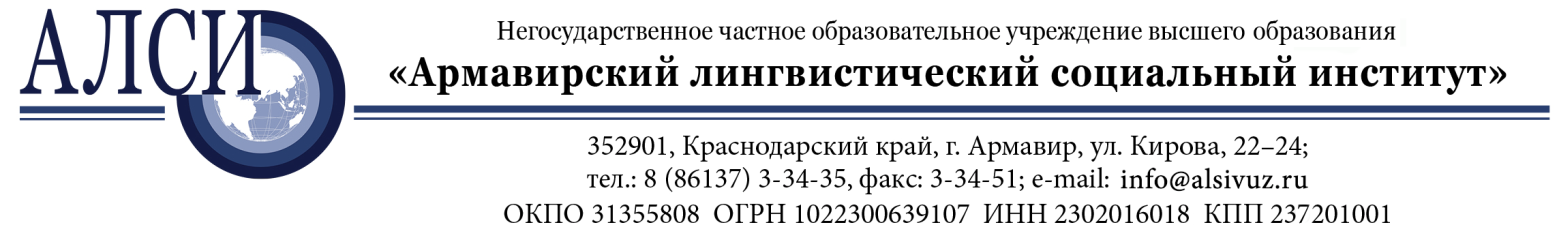 от  «  »                    2016 г.     № ___                                         НаправлениеУважаемая __________________!Негосударственное частное образовательное учреждение высшего образования «Армавирский лингвистический социальный институт»  на основании Положения о порядке проведения практики студентов, обучающихся по программам подготовки специалистов среднего звена в Негосударственном частном образовательном учреждении высшего образования «Армавирский лингвистический социальный институт»  и договора № (указать № договора)_ от  (дату договора) просит принять для прохождения   (указать вид практики)   практики   по профессиональному модулю (указать профмодуль) в Ваше учреждение следующих студентов  очного обучения __ курса, факультета среднего профессионального и дополнительного образования по специальности  ____________________________ (указать Ф.И.О. полностью): Для работы со студентом просим назначить наставника из числа наиболее опытных сотрудников.Сроки практики: « » ______  2016 г. по «  » ________  2016 г.В течение практики студенты готовят необходимые материалы и выполняют задания в соответствии с Программой практики.Итоги практики подводит руководитель практики от организации за 1-3 дня до ее окончания и выдает характеристику  о работе обучающегося, заверенную печатью и подписью.Декан факультета СПиДО                     ________________ / Ю.В. Андрусенко                                                                             (подпись)М.П.                                          указать учреждение_______________________________________________________________руководителю